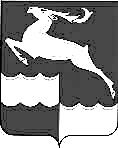 АДМИНИСТРАЦИЯ КЕЖЕМСКОГО РАЙОНАКРАСНОЯРСКОГО КРАЯПОСТАНОВЛЕНИЕ28.06.2023			                      № 544-п		                            г. КодинскО внесении изменений в постановление Администрации Кежемского района от 09.10.2018 № 678-п «Об утверждении Порядка конкурсного распределения принимаемых расходных обязательств в соответствии с эффективностью планируемых мероприятий»В соответствии со ст. 174.2 Бюджетного кодекса Российской Федерации, с целью обеспечения эффективности использования бюджетных средств и качества распределения бюджета принимаемых обязательств, руководствуясь ст.ст. 17, 20, 32 Устава Кежемского района ПОСТАНОВЛЯЮ:1. Приложение к постановлению Администрации Кежемского района от 09.10.2018 № 678-п «Об утверждении Порядка конкурсного распределения принимаемых расходных обязательств в соответствии с эффективностью планируемых мероприятий» изложить в новой редакции, согласно приложению к настоящему постановлению.2. Контроль за исполнением постановления возложить на заместителя Главы Кежемского района по экономике и финансам С.А. Фраиндт.3. Постановление вступает в силу со дня, следующего за днем его официального опубликования в газете «Кежемский Вестник».Глава района				                                             П.Ф. БезматерныхПриложение к постановлению Администрации района от 28.062023 № 544-пПриложение к постановлению Администрации района от 09.10.2018 № 678-пПОРЯДОККОНКУРСНОГО РАСПРЕДЕЛЕНИЯ ПРИНИМАЕМЫХ РАСХОДНЫХ ОБЯЗАТЕЛЬСТВ В СООТВЕТСТВИИ С ЭФФЕКТИВНОСТЬЮ ПЛАНИРУЕМЫХ МЕРОПРИЯТИЙНастоящий Порядок определяет механизм конкурсного распределения принимаемых расходных обязательств на лучшие показатели качества бюджетного планирования главных распорядителей бюджетных средств, сельских поселений Кежемского района при распределении бюджета принимаемых обязательств (далее - Порядок).1. Проведение конкурсного распределения бюджета принимаемых обязательств в соответствии с эффективностью планируемых мероприятий (далее - конкурсное распределение) осуществляется конкурсной комиссией по подготовке предложений о распределении принимаемых расходных обязательств (далее – комиссия), состав которой утверждается распоряжением Администрации Кежемского района.2. Главные распорядители бюджетных средств (далее – ГРБС), сельские поселения Кежемского района (далее – поселения) представляют в Финансовое управление предложения по принятию новых (изменению действующих) расходных обязательств в сроки, предоставления информации в соответствии с Постановлением Администрации Кежемского района от 13.08.2015 № 770-п «О порядке разработки проекта решения Кежемского районного Совета депутатов «О районном бюджете на очередной финансовый год и плановый период».3. Конкурсное распределение осуществляется при условии наличия бюджетных ресурсов на реализацию вновь принимаемых обязательств и наличия не менее двух соответствующих предложений от ГРБС, поселений.4. Конкурсному распределению подлежат предложения ГРБС, поселений, оформленные в соответствии с требованиями настоящего Порядка (далее - предложения).5. В ходе конкурсного распределения предложений ГРБС, поселений оценивается эффективность планируемых мероприятий, при этом предложения ГРБС, поселений разделяются на:1) мероприятия, требующие выделения бюджетных ассигнований только в очередном финансовом году, в том числе:- приводящие к сокращению действующих обязательств последующих лет планового периода (реорганизация подведомственных муниципальных учреждений, сокращение штата работников и т.д.);- не включаемые в состав действующих обязательств последующих лет планового периода (реализация краткосрочных, не выходящих за пределы очередного финансового года проектов, единовременные, разовые выплаты, мероприятия и т.д.);2) мероприятия, включаемые в состав действующих обязательств и (или) приводящие к увеличению объема действующих обязательств последующих лет планового периода, в том числе:- увеличение действующих или введение новых видов публичных нормативных обязательств, создание новых муниципальных учреждений, принятие новых (изменение действующих) муниципальных программ, муниципальных правовых актов, устанавливающих новые расходные обязательства, и т.д.6. Каждым ГРБС может быть представлено не более десяти предложений в общей сумме не более 5% от расчетного объема расходов на очередной финансовый год, определенного в соответствии с приказом Финансового управления Администрации Кежемского района (далее – финансовое управление) от 18.07.2017 № 39-ОС «Об утверждении Порядка и Методики планирования бюджетных ассигнований муниципального образования Кежемский район на очередной финансовый год и плановый период».Поселением может быть представлено не более чем по три предложения.7. Предложение для участия в конкурсном распределении должно содержать:7.1. Нормативный акт (проект нормативного акта), устанавливающий новое (изменяющий действующее) расходное обязательство.7.2. Контингент и численность граждан, которые смогут воспользоваться результатами планируемых мероприятий.7.3. Объем затрат на реализацию каждого мероприятия на очередной финансовый год или очередной финансовый год и плановый период, а также расчеты и обоснования указанных объемов;7.4. Информацию о возможности оптимизации действующих расходных обязательств в связи с реализацией вновь принимаемых расходных обязательств.7.5. Показатели, включая качественные, которые должны быть достигнуты в ходе реализации планируемых мероприятий;7.6. Информацию о возможности привлечения в бюджет района межбюджетных трансфертов из федерального и краевого бюджетов на софинансирование вопросов местного значения;7.7. Соответствие принимаемого расходного обязательства полномочиям муниципальных образований Кежемского района.ГРБС, поселениями также могут быть представлены иные документы и материалы, характеризующие (подтверждающие) эффективность планируемых мероприятий.8. Не подлежат рассмотрению предложения, представленные с нарушением положений пунктов 2, 6, 7 настоящего Порядка.9. Комиссия осуществляет анализ поданных предложений от ГРБС, поселений.При положительном рассмотрении обращения соответствующим ГРБС, поселениям данное предложение включается в реестр результатов конкурсного распределения принимаемых обязательств.10. Финансовое управление составляет сводный реестр и направляет его одновременно с проектом районного бюджета на очередной финансовый год и плановый период в Кежемский районный Совет депутатов для рассмотрения его постоянной комиссией по налогам, бюджету и собственности. 11. На основании решения комиссии по налогам, бюджету и собственности Финансовое управление письменно уведомляет ГРБС, поселения о результатах рассмотрения конкурсного распределения бюджета принимаемых обязательств в соответствии с эффективностью планируемых мероприятий.